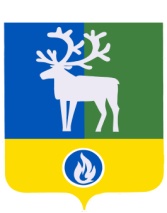 БЕЛОЯРСКИЙ РАЙОНХАНТЫ-МАНСИЙСКИЙ АВТОНОМНЫЙ ОКРУГ – ЮГРААДМИНИСТРАЦИЯ БЕЛОЯРСКОГО РАЙОНАКОМИТЕТ ПО ФИНАНСАМ И НАЛОГОВОЙ ПОЛИТИКЕ АДМИНИСТРАЦИИ БЕЛОЯРСКОГО РАЙОНА                                                                                                         ПРОЕКТ                                                          РАСПОРЯЖЕНИЕот __ декабря 2023 года                                                                                                  № __-рОб утверждении плана контрольной деятельности отдела внутреннего муниципального финансового контроля Комитета по финансам и налоговой политике администрации Белоярского района на 2024 годВ соответствии с пунктом 2 раздела I Федерального стандарта внутреннего государственного (муниципального) финансового контроля «Планирование проверок, ревизий и обследований» утверждённого постановлением Правительства Российской Федерации от 27 февраля 2020 года № 208 «Об утверждении Федерального стандарта внутреннего государственного (муниципального) финансового контроля «Планирование проверок, ревизий и обследований»:1. Утвердить прилагаемый план контрольной деятельности отдела внутреннего муниципального финансового контроля Комитета по финансам и налоговой политике администрации Белоярского района на 2024 год.2. Настоящее распоряжение вступает в силу с 1 января 2024 года.3. Контроль за выполнением распоряжения оставляю за собой.И.о заместителя главы Белоярского района, председателя Комитета по финансам и налоговой политике администрации Белоярского района                                                                                                 О.Н.ТерноваяУТВЕРЖДЕНраспоряжениемКомитета по финансам и налоговойполитике администрацииБелоярского районаот  __ декабря 2023 года  № __ -рПЛАНконтрольной деятельности отдела внутреннего муниципального финансового контроля Комитета по финансам и налоговой политике администрации Белоярского района на 2024 год____________________№п/пПеречень мероприятийПроверяемый периодМетод контроляСрокпроведенияДолжностные лицаКонтрольные мероприятия1Проверка финансово-хозяйственной деятельности муниципального казенного учреждения «Единая дежурно-диспетчерская служба Белоярского района»01.01.2022 - 31.12.2023 г.камеральная проверкаянварь-февральначальник отдела             Плаксина Е.И.2Проверка соблюдения законодательства Российской Федерации и иных правовых актов о контрактной системе в сфере закупок товаров, работ, услуг для обеспечения муниципальных нужд в муниципальном казенном учреждении «Единая дежурно-диспетчерская служба Белоярского района»01.01.2022 - 31.12.2023 г.камеральная проверкафевраль-мартначальник отдела             Плаксина Е.И.3Проверка достоверности отчета о реализации муниципальной программы «Развитие малого и среднего предпринимательства и туризма в Белоярском районе в 2019 - 2026 году»01.01.2022 - 31.12.2023 г.камеральная проверкаапрель-майначальник отдела             Плаксина Е.И.4Проверка финансово-хозяйственной деятельности в муниципальном автономном учреждении дополнительного образования в области культуры Белоярского района «Детская школа искусств г. Белоярский» (по вопросу оплата труда)01.01.2023- 31.12.2023 г.камеральная проверкаиюнь-июль        начальник отдела             Плаксина Е.И.5Проверка финансово-хозяйственной деятельности администрации сельского поселения Сорум01.01.2022 - 31.12.2023 г.камеральная проверкаиюль-августначальник отдела             Плаксина Е.И.6Проверка финансово-хозяйственной деятельности муниципального автономного учреждения сельского поселения Сорум «Центр культуры и спорта»01.01.2022 - 31.12.2023 г.камеральная проверкаиюль-августначальник отдела             Плаксина Е.И.7Проверка финансово-хозяйственной деятельности в комитете муниципальной собственности администрации Белоярского района (по вопросу дебиторская задолженность)01.01.2022 - 31.12.2023 г.камеральная проверкаавгуст-сентябрьначальник отдела             Плаксина Е.И.8Проверка исполнения Бюджетных полномочий по администрированию доходов администрации Белоярского района01.01.2022- 31.12.2023 г.камеральная проверкаоктябрь-ноябрьначальник отдела             Плаксина Е.И.9Проверка соблюдения условий, целей и порядка представления субсидий в рамках муниципальной программы «Развитие социальной политики в Белоярском районе в 2020 - 2026 году».01.01.2022- 31.12.2023 г.камеральная проверканоябрь-декабрьначальник отдела             Плаксина Е.И.10Рассмотрение жалоб участников закупки, а также осуществляющих общественный контроль общественных объединений, объединений юридических лиц на действия (бездействие) заказчика, уполномоченного органа, уполномоченного учреждения, специализированной организации, комиссии по осуществлению закупок, ее членов, должностных лиц контрактной службы, контрактного управляющего при закупках товаров, работ, услуг, для обеспечения муниципальных нужд Белоярского районав течениегоданачальник отдела             Плаксина Е.И. 11Рассмотрение уведомлений о заключении контрактов с единственным поставщиком, подрядчиком, исполнителемв течениегоданачальник отдела             Плаксина Е.И. Информационные и организационно-методические мероприятия1Разработка проектов муниципальных правовых актов, внесение изменений в муниципальные правовые акты.в течениегоданачальник отдела             Плаксина Е.И. 2Подготовка и утверждение плана работы отдела внутреннего муниципального финансового контроля Комитета по финансам и налоговой политике администрации Белоярского района на 2025 год.декабрьначальник отдела             Плаксина Е.И. 3Размещение в разделе «Комитет по финансам и налоговой политике администрации Белоярского района»  официального сайта органов местного самоуправления Белоярского района, информации о проведенных контрольных мероприятиях, о выявленных при их проведении нарушениях, о выданных представлениях и предписаниях для принятия мер по устранению выявленных нарушений, отчета о результатах контрольной деятельности отдела внутреннего муниципального финансового контроля в 2024 году, плана работы отдела внутреннего муниципального финансового контроля на 2025 год.в течениегоданачальник отдела             Плаксина Е.И. 4Размещение в единой информационной системе информации о проведении контрольных мероприятий, об их результатах и выданных предписаниях, в соответствии с Порядком утвержденным Правительством Российской Федерации.в течениегоданачальник отдела             Плаксина Е.И. 5Изучение и анализ отчетности о результатах осуществления главными распорядителями (распорядителями, получателями) средств бюджета Белоярского района, главными администраторами (администраторами) доходов бюджета Белоярского района, главными администраторами (администраторами) источников финансирования дефицита бюджета Белоярского района ведомственного контроля.в течениегоданачальник отдела             Плаксина Е.И.6Ведение делопроизводствав течениегоданачальник отдела             Плаксина Е.И. 